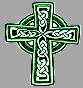 St Patrick of the IslandSt Patrick of the IslandParish BulletinParish Bulletinweek of april 15, 2018 – 3rd sunday of Easterweek of april 15, 2018 – 3rd sunday of Easterweek of april 15, 2018 – 3rd sunday of Eastermassessaturday april 14, 2018 5pm 	Johnny & Rosalie Crozier from 	Familysunday april 15, 2018 9 am	Michele Archangelo D’Amore 	from Family11am  	Guiseppe Macro from	Anna Macro & Familywednesday april 18, 20184:30pm Priest’s Intentionfriday april 20, 20189:00am Priest’s Intention saturday april 21, 2018 5pm 	Jeremiah Leduc from Familysunday april 22, 2018 9 am	George Kunnel from Family11am  	Parents of Ghislaine & Gerry 	Bedford this week’s eucharistic ministers5pm:	Grace & Gerry9am: 	Tony & Anne11am:	Mary & Erinthe sanctuary lamp burns for:This week:   Lionel Cozier Next week:  Special Intention of the 		Cordeiro Family massessaturday april 14, 2018 5pm 	Johnny & Rosalie Crozier from 	Familysunday april 15, 2018 9 am	Michele Archangelo D’Amore 	from Family11am  	Guiseppe Macro from	Anna Macro & Familywednesday april 18, 20184:30pm Priest’s Intentionfriday april 20, 20189:00am Priest’s Intention saturday april 21, 2018 5pm 	Jeremiah Leduc from Familysunday april 22, 2018 9 am	George Kunnel from Family11am  	Parents of Ghislaine & Gerry 	Bedford this week’s eucharistic ministers5pm:	Grace & Gerry9am: 	Tony & Anne11am:	Mary & Erinthe sanctuary lamp burns for:This week:   Lionel Cozier Next week:  Special Intention of the 		Cordeiro Family COLLECTIONThe collection for April 8th was $1580.  Thank you for your generosity.roof fund collectionThe collection for the Roof Fund was $588.  Thank you for your contribution.FAITH EDUCATIONToday at 10am, there is a church tour for Miss Angie’s and Miss Nancy’s students.On Saturday April 21st from 2 to 3:30 pm there is a 1st Communion Retreat for the children and parents.Please pray for our Level 2 Students who are making their 1st Confession.Warden’s MeetingThe next Wardens’ Meeting will be on Sunday April 15th at noon.PLEASE PRAY FOR:Lorne Kelly, Brian Lang, Judy Cloutier, Caroline & Patrick, Peter Morahan, Ginny Bannasch, Isobel Agnew, Dave Currie, Phyllis Bird, Dolores Sandy, Mary Martin, Marie Hulse, Andria MacDonald, Jean Clifford, Gabrielle McWilliams, Karen Descoeurs, Mary & Marian Lapchak, Caiti Dore, Helen Lariccia, Eva Bideau, Catherine Shea, Lucie Cardinal, Rod Desmarais, Frank McCluskie, John Battaglia, Ben, Linda Panaro, Boleslaw Zugda, Betty, Gerry & Mary Guy, Ann Desmarais, Thomas Gillette, Elaine Kerr, Woody Leclerc, Jean Gauthiervocaton sundaySunday, April 22nd is Vocation Sunday.  There will be baskets at the doors of the church for your donations.  This money is used to help support our seminarians, who are studying to be priests and others who would like to become Nuns or Brothers.  Please be generous.PARISH BANNERThank you to all who came to the meeting.  Our Banner is in process – we’ll keep you updated.  The next meeting will be Mon. April 16th at 7:30pm.thank youA huge “THANK YOU” to the choir, ministers, and many people behind the scenes, who helped to prepare and participated in this year’s Easter Celebrations.  Your gifts of time and effort were truly appreciated.a special noteGrace and all the members of the Cozier Family wish to express their thanks to all parishioners for the support, prayers, Masses and condolences received on behalf of Lionel Cozier.  We are deeply grateful. The KofC wants to thank all who supported the Spaghetti Supper, and to those who helped set-up, prepare and serve.  A special thanks to the children who provided entertainment.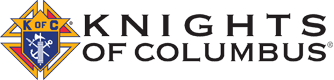 coming events1st Communion – Sat April 28th and Sat May 5th Confirmation – Sun May 6th Garage Sale – May 19th EASTER REFLECTIONOn the third Sunday of Easter, we continue to hear Gospel accounts of Jesus’ appearances to his disciples following his Resurrection. Today’s reading, taken from the Gospel of Luke, follows immediately after the report of Jesus' appearance to his disciples on the road to Emmaus. This is the event being recounted by the disciples in the opening verse of today’s Gospel.Consistently in the reports of Jesus’ post-Resurrection appearances, Jesus greets his disciples with the words, “Peace be with you.” This is a most appropriate greeting. The disciples have witnessed the death of someone they loved, and they now fear for their own lives as well. Peace is what they need more than anything else. Jesus often connects this greeting of peace with another gift—forgiveness. In today’s Gospel, this connection is made in the final verses.Even as they hear Jesus’ greeting of peace, the disciples are startled and terrified. They are uncertain about what to make of the figure before them and, quite understandably, they mistake Jesus for a ghost. Yet the figure before them is not a ghost; Jesus invites them to experience his resurrected body with their senses, to look and to touch. The figure before them is flesh and bone, still bearing the marks of crucifixion. Although the disciples cannot forget his suffering and death, peace begins to take root in their hearts, as their fears turn to joy and amazement.As further proof of his identity and of his resurrected body, Jesus eats with his disciples. The disciples have known Jesus best through the meals that he has shared with them. Descriptions of these meals are a defining element of Luke’s Gospel. By eating with his disciples after his Resurrection, Jesus recalls all these meals, and most importantly, he recalls the Last Supper.Luke’s report of the Last Supper and the meals that Jesus shared after his Resurrection unveil for us the significance of the Eucharist. Having shared a meal with his disciples, Jesus now uncovers for them the significance of what was written about him in the Scriptures. So, too, our celebration of the Mass is an encounter with Jesus, through the Word and the Sacrament of the Eucharist. As Jesus commissions his disciples to be witnesses to what Scriptures foretold, our celebration of the Eucharist commissions us. Like the disciples, we are sent to announce the good news of Jesus’ forgiveness of sins.  – Loyola PressEASTER REFLECTIONOn the third Sunday of Easter, we continue to hear Gospel accounts of Jesus’ appearances to his disciples following his Resurrection. Today’s reading, taken from the Gospel of Luke, follows immediately after the report of Jesus' appearance to his disciples on the road to Emmaus. This is the event being recounted by the disciples in the opening verse of today’s Gospel.Consistently in the reports of Jesus’ post-Resurrection appearances, Jesus greets his disciples with the words, “Peace be with you.” This is a most appropriate greeting. The disciples have witnessed the death of someone they loved, and they now fear for their own lives as well. Peace is what they need more than anything else. Jesus often connects this greeting of peace with another gift—forgiveness. In today’s Gospel, this connection is made in the final verses.Even as they hear Jesus’ greeting of peace, the disciples are startled and terrified. They are uncertain about what to make of the figure before them and, quite understandably, they mistake Jesus for a ghost. Yet the figure before them is not a ghost; Jesus invites them to experience his resurrected body with their senses, to look and to touch. The figure before them is flesh and bone, still bearing the marks of crucifixion. Although the disciples cannot forget his suffering and death, peace begins to take root in their hearts, as their fears turn to joy and amazement.As further proof of his identity and of his resurrected body, Jesus eats with his disciples. The disciples have known Jesus best through the meals that he has shared with them. Descriptions of these meals are a defining element of Luke’s Gospel. By eating with his disciples after his Resurrection, Jesus recalls all these meals, and most importantly, he recalls the Last Supper.Luke’s report of the Last Supper and the meals that Jesus shared after his Resurrection unveil for us the significance of the Eucharist. Having shared a meal with his disciples, Jesus now uncovers for them the significance of what was written about him in the Scriptures. So, too, our celebration of the Mass is an encounter with Jesus, through the Word and the Sacrament of the Eucharist. As Jesus commissions his disciples to be witnesses to what Scriptures foretold, our celebration of the Eucharist commissions us. Like the disciples, we are sent to announce the good news of Jesus’ forgiveness of sins.  – Loyola Press